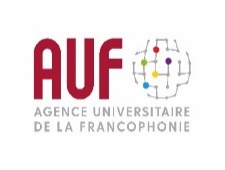 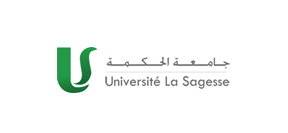 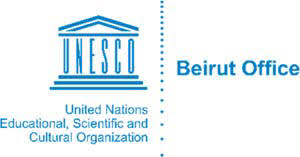 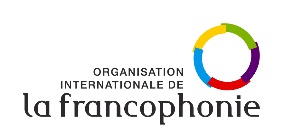 -خبر صحافي- دورة إلكترونية عن "مهارات الحوار بين الثقافات"تبدأ في الأول من شهر تشرين الثانيبيروت، في 20 تشرين الأول – تبدأ الحلقة الرابعة من الدورة الإلكترونية المفتوحة الحاشدة حول مهارات الحوار بين الثقافات في 1 تشرين الثاني. تتعاون المنظّمة الدولية للفرنكوفونية مع الوكالة الجامعية للفرنكوفونية لتقدّم هذه الدورة الإلكترونية المفتوحة الحاشدة التي أعدّتها جامعة الحكمة. وقد صمّم جهاز التدريب الضخم هذا، وهو مجّاني بالكامل، للاستجابة إلى التحدّيات المتمثّلة بانقطاع الرابط الاجتماعي وبالصراعات في معالجة المسائل المتعلّقة بالحوار والتواصل وتسوية النزاعات.    تلاقي الدورة الإلكترونية المفتوحة الحاشدة حول مهارات الحوار بين الثقافات المنظّمة نجاحاً كبيراً منذ إطلاقها بدعم من الوكالة الجامعية للفرنكوفونية ومن المكتب الإقليمي للدول العربية التابع لمنظّمة الأمم المتحدة للتربية والعلم والثقافة، وبمؤازرة جامعة القديس يوسف وجامعة الجنان (لبنان)، مع الاستعانة بخبرة مركز قدموس لحل النزاعات.    وبما أنّه تم إعداد هذه الدورة بالاستناد إلى معايير جامعية، فإنّ وحداتها التربوية تحظى باعتراف جامعة الحكمة عند مستوى السنة الثانية من دراسات الماجستير. وتمتد الدورة على خمسة أسابيع تفضي إلى منح شهادة. وهي مفتوحة أمام الجمهور الفرنكوفوني والجمهور الناطق باللغة الإنكليزية من دون أيّ شروط مسبقة أخرى. تقدّم الدورة باللغة الفرنسية مع ترجمة في الحاشية باللغة الإنكليزية. ويتضمّن كلّ أسبوع فيديوهات واختبارات قصيرة، بالإضافة إلى منتدى حوار مدمج في المنصّة. يتولّى تيسير الدورة:- السيد سليم الصايغ، وهو أستاذ في الحقوق والعلوم السياسية في جامعتي باريس ساكلاي والحكمة، ومدير مركز قدموس، ووزير سابق.- السيدة رشا العميري، وهي حائزة على دكتوراه في العلوم السياسية، ومدرّسة في جامعة باريس ساكلاي وجامعة الحكمة، وباحثة ف في معهد الدراسات المتعدّدة الاختصاصات في جامعة باريس ساكلاي. إنّ باب التسجيل مفتوح من 18 تشرين الأول إلى 15 تشرين الثاني 2021. تبدأ الدروس في 1 تشرين الثاني 2021 وتنتهي في 5 كانون الأول 2021. للتسجيل والحصول على المزيد من المعلومات عن الدورة الإلكترونية المفتوحة الحاشدة حول مهارات الحوار بين الثقافات المنظّمة من جامعة الحكمة، زيارة الرابط التالي: https://www.fun-mooc.fr/fr/cours/les-competences-pour-le-dialogue-interculturel/ للتنسيق مع الصحافة:جويل رياشيالمسؤولة الاعلاميةالوكالة الجامعية للفرنكوفونية في الشرق الأوسط joelle.riachi@auf.org رقم الهاتف: +961 3 780928